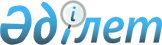 О внесении изменений в решение Казалинского районного маслихата от 26 декабря 2019 года №356 "О бюджете сельского округа Арыкбалык на 2020-2022 годы"
					
			С истёкшим сроком
			
			
		
					Решение Казалинского районного маслихата Кызылординской области от 24 августа 2020 года № 459. Зарегистрировано Департаментом юстиции Кызылординской области 1 сентября 2020 года № 7618. Прекращено действие в связи с истечением срока
      В соответствии со статьей 109-1 Кодекса Республики Казахстан от 4 декабря 2008 года "Бюджетный кодекс Республики Казахстан", пунктом 2-7 статьи 6 Закона Республики Казахстан от 23 января 2001 года "О местном государственном управлении и самоуправлении в Республике Казахстан", Казалинский районный маслихат РЕШИЛ:
      1. Внести в решение Казалинского районного маслихата от 26 декабря 2019 года № 356 "О бюджете сельского округа Арыкбалык на 2020-2022 годы" (зарегистрировано в Реестре государственной регистрации нормативных правовых актов за номером 7109, опубликовано 10 января 2020 года в эталонном контрольном банке нормативных правовых актов Республики Казахстан) следующие изменения:
      пункт 1 изложить в новой редакции:
      "1. Утвердить бюджет сельского округа Арыкбалык на 2020-2022 годы согласно приложениям 1, 2, 3, в том числе на 2020 год в следующих объемах:
      1) доходы – 147261 тысяч тенге, в том числе:
      налоговые поступления – 1522 тысяч тенге;
      поступления трансфертов – 145739 тысяч тенге;
      2) затраты – 147645 тысяч тенге;
      3) чистое бюджетное кредитование – 0;
      бюджетные кредиты – 0;
      погашение бюджетных кредитов – 0;
      4) сальдо по операциям с финансовыми активами – 0;
      приобретение финансовых активов – 0;
      поступления от продажи финансовых активов государства – 0;
      5) дефицит (профицит) бюджета – -384 тысяч тенге;
      6) финансирование дефицита (использование профицита) бюджета – 384 тысяч тенге.".
      Подпункты 1), 2) пункта 3 изложить в новой редакции:
      "1) образование 10116 тысяч тенге;
      2) сфера культуры 2131 тысяч тенге.".
      Приложение 1 к указанному решению изложить в новой редакции согласно приложению к настоящему решению.
      2. Настоящее решение вводится в действие с 1 января 2020 года и подлежит официальному опубликованию. Бюджет на 2020 год сельского округа Арыкбалык
					© 2012. РГП на ПХВ «Институт законодательства и правовой информации Республики Казахстан» Министерства юстиции Республики Казахстан
				
      Председатель внеочередной LXІІІ сессий Казалинского районного маслихата

Ж. КОЛАНОВА

      Секретарь Казалинского районного маслихата

К. НАЗЫМБЕКОВ
Приложение к решениюКазалинского районного маслихатаот 24 августа 2020 года № 459Приложение 1 к решениюКазалинского районного маслихатаот 26 декабря 2019 года № 356
Категория
Категория
Категория
Категория
Сумма, 
тысяч тенге
Класс
Класс
Класс
Сумма, 
тысяч тенге
Подкласс
Подкласс
Сумма, 
тысяч тенге
Наименование
Сумма, 
тысяч тенге
1. Доходы
147261
1
Налоговые поступления
1522
01
Подоходный налог
175
2
Индивидуальный подоходный налог
175
04
Hалоги на собственность
1347
1
Hалоги на имущество
15
3
Земельный налог
106
4
Hалог на транспортные средства
1226
4
Поступления трансфертов 
145739
02
Трансферты из вышестоящих органов государственного управления
145739
3
Трансферты из районного (города областного значения) бюджета
145739
Функциональная группа
Функциональная группа
Функциональная группа
Функциональная группа
Администратор бюджетных программ
Администратор бюджетных программ
Администратор бюджетных программ
Программа
Программа
Наименование
Наименование
2. Затраты
147645
1
Государственные услуги общего характера
27476
124
Аппарат акима города районного значения, села, поселка, сельского округа
27476
001
Услуги по обеспечению деятельности акима города районного значения, села, поселка, сельского округа
27476
4
Образование
92597
124
Аппарат акима города районного значения, села, поселка, сельского округа
92597
041
Реализация государственного образовательного заказа в дошкольных организациях образования
92597
7
Жилищно-коммунальное хозяйство
6004
124
Аппарат акима города районного значения, села, поселка, сельского округа
6004
008
Освещение улиц в населенных пунктах
2345
009
Обеспечение санитарии населенных пунктов
500
011
Благоустройство и озеленение населенных пунктов
3159
8
Культура, спорт, туризм и информационное пространство
21568
124
Аппарат акима города районного значения, села, поселка, сельского округа
21568
006
Поддержка культурно-досуговой работы на местном уровне
21568
3. Чистое бюджетное кредитование
0
Бюджетные кредиты
0
Погашение бюджетных кредитов
0
4. Сальдо по операциям с финансовыми активами
0
Приобретение финансовых активов
0
Поступления от продажи финансовых активов государства
0
5. Дефицит (профицит) бюджета
-384
6. Финансирование дефицита (использование профицита) бюджета
384
8
Используемые остатки бюджетных средств
384
1
Остатки бюджетных средств
384
01
Свободные остатки бюджетных средств
384